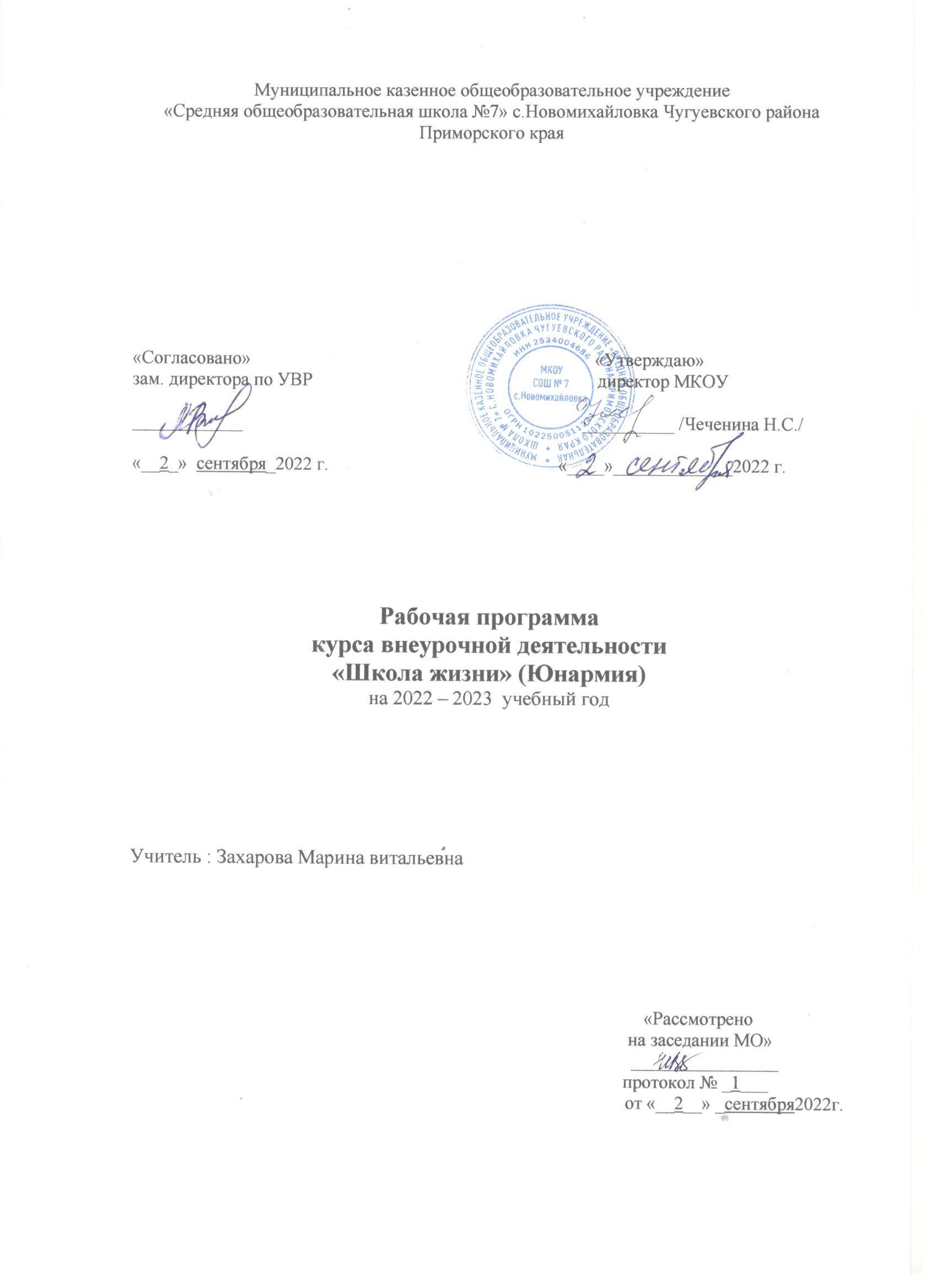 СОДЕРЖАНИЕПояснительная запискаНастоящая рабочая программа создана в рамках внеурочной деятельности духовно-нравственной направленности в основной школе для учащихся 5-х классов и составлена на основе примерных программ в соответствии с требованиями Федерального государственного образовательного стандарта второго поколения основного общего образования и написана на основании следующих нормативных документов:Нормативно-правовые документы, на основании которых разработана программа:Федеральный государственный образовательный стандарт основного общего образования, утвержденный приказом	Министерства образования и науки Российской Федерации от 17 декабря 2010 г. №1897Приказ Министерства образования и науки Российской Федерации от 31 марта 2014 г. № 253 «Об утверждении федерального перечня учебников, рекомендуемых к использованию при реализации имеющих государственную аккредитацию образовательных программ начального общего, основного общего, среднего общего образования»;Устав Муниципального автономного общеобразовательного учреждения «Средняя общеобразовательная школа №1».Основная образовательная программа основного общего образования Муниципального автономного общеобразовательного учреждения «Средняя общеобразовательная школа №7».Положение о Рабочей программе учебного предмета, курса, дисциплин, утвержденное приказом директора МКОУ СОШ №7 от 02.09.2022г.2. Предмет, цели и задачи ДвиженияПредметом и целями Движения является:участие в реализации государственной молодежной политики Российской Федерации;всестороннее развитие и совершенствование личности детей и подростков, удовлетворение их индивидуальных потребностей в интеллектуальном, нравственном и физическом совершенствовании;повышение в обществе авторитета и престижа военной службы;сохранение и приумножение патриотических традиций;формирование у молодежи готовности и практической способности к выполнению гражданского долга и конституционных обязанностей по защите Отечества.Движение решает следующие задачи:- воспитание у молодежи высокой гражданско-социальной активности, патриотизма, приверженности идеям интернационализма, противодействия идеологии экстремизма;3-изучение истории страны и военно-исторического наследия Отечества, развитие краеведения, расширение знаний об истории и выдающихся людях «малой» Родины;развитие в молодежной среде ответственности, принципов коллективизма, системы нравственных установок личности на основе присущей российскому обществу системы ценностей;формирование положительной мотивации у молодых людей к прохождению военной службы и подготовке юношей к службе в Вооруженных Силах Российской Федерации;укрепление физической закалки и физической выносливости;активное приобщение молодежи к военно-техническим знаниям и техническому творчеству;развитие материально-технической базы Движения.Структура ДвиженияДвижение является общероссийским общественным объединением, имеет структурные подразделения на территориях более половины субъектов Российской Федерации. Движение осуществляет свою деятельность на всей территории Российской Федерации.Структуру Движения составляют Региональные и Местные отделения (Юнармейскиие отряды). Также в территориальную структуру Движения могут входить созданные в соответствии с настоящим Уставом филиалы и представительства Движения.Права и обязанности ДвиженияДля осуществления уставных целей Движение имеет право:участвовать в управлении делами Движения;осуществлять в полном объеме полномочия, предусмотренные законами об общественных объединениях;свободно распространять информацию о своей деятельности;участвовать в выработке решений органов государственной власти и органов местного самоуправления, в порядке, предусмотренном в Федеральном законе «Об общественных объединениях»;проводить Слеты, митинги, демонстрации, шествия, пикетирования;учреждать средства массовой информации и осуществлять издательскую деятельность;представлять и защищать свои права, законные интересы своих участников, а также других граждан в органах государственной власти, органах местного самоуправления и общественных объединениях;выступать с инициативами по различным вопросам общественной жизни, связанным с деятельностью Движения, вносить предложения в органы государственной власти;выступать учредителем других некоммерческих организаций;4вступать в качестве члена в общественные объединения, быть участником общественных объединений, а также совместно с другими некоммерческими организациями создавать союзы и ассоциации;поддерживать прямые международные контакты и связи;открывать свои обособленные структурные подразделения (отделения, филиалы и представительства) на территории субъектов Российской Федерации и в иностранных государствах;самостоятельно определять организационную структуру Движения, утверждать штатное расписание аппарата Движения, определять систему оплаты труда, доплат и надбавок компенсационного и стимулирующего характера, систему премирования в соответствии с трудовым законодательством и иными нормативными правовыми актами, содержащими нормы трудового права;осуществлять предпринимательскую деятельность постольку, поскольку это служит достижению уставных целей Движения, и соответствующую этим целям. Доходы от приносящей доход деятельности Движения не могут быть перераспределены между учредителями и (или) участниками Движения и должны использоваться только для достижения уставных целей.Движение может осуществлять иные права, предусмотренные законодательством Российской Федерации и соответствующие уставным целям и задачам Движения. Движение обязано:соблюдать законодательство Российской Федерации, общепризнанные принципы и нормы международного права, касающиеся сферы своей деятельности, а также нормы, предусмотренные настоящим уставом;ежегодно публиковать отчет об использовании своего имущества или обеспечивать доступность для ознакомления с указанным отчетом;ежегодно информировать орган, принявший решение о государственной регистрации общественного Движения, о продолжении своей деятельности, указывая действительное место нахождения постоянно действующего руководящего органа (Главный штаб), его наименование и данные о руководителях Движения;представлять по запросу органа, принявшего решения о государственной регистрации общественного Движения решения руководящих органов и должностных лиц Движения, а также годовые и квартальные отчеты о своей деятельности в объеме сведений, представляемых в налоговые органы;допускать представителей органа, принявшего решение о государственной регистрации Движения, на проводимые Движением мероприятия;оказывать содействие представителям органа, принявшего решение о государственной регистрации Движения, в ознакомлении с деятельностью Движения в связи с достижением уставных целей и соблюдением законодательства Российской Федерации;- информировать орган, принявший решение о государственной регистрации Движения, об изменении сведений, указанных в пункте 1 статьи 5 Федерального закона «О государственной регистрации юридических лиц и индивидуальных предпринимателей», за исключением сведений о полученных лицензиях, в течение трех дней с момента таких изменений.5Обоснование выбора программы.Для разработки рабочей программы выбрана примерная программа: Всероссийское детско-юношеское военно-патриотическое общественное движение «ЮНАРМИЯ». Выбор определяется тем, что примерная программа составлена Министерством образования РФ в соответствии с требованиями Федерального государственного образовательного стандарта общего образования(основное общее образование и обязательного минимума содержания основных образовательных программ по данному курсу.Выбор программы обусловлен преемственностью между уровнями образования, что обеспечивает непрерывность обществоведческого образования в МКОУ СОШ №7.В программе установлена оптимальная последовательность изучения тем и разделов курса с учетом межпредметных и внутрипредметных связей, логики учебного процесса, возрастных особенностей обучающихся.Согласно учебному плану, программа ориентирована на обучение детей 7 класса и составлена с учётом их возрастных особенностей. При организации учебного процесса учтена такая психологическая особенность данного возраста, как избирательность внимания. Дети легко откликаются на необычные, захватывающие уроки и внеклассные дела, но быстрая переключаемость внимания не даёт им возможность сосредоточиться долго на одном и том, же деле.Дети в этом возрасте склонны к спорам и возражениям, особенностью их мышления является его критичность. У ребят появляется своё мнение, которое они стараются демонстрировать как можно чаще, заявляя о себе.Этот возраст благоприятен для творческого развития. Обучающимся нравится решать проблемные ситуации, находить сходства и различия, определять причину и следствие, самому решать проблему, участвовать в дискуссии, отстаивать и доказывать свою правоту.Программа предоставляет возможность изучения предмета на базовом уровне.В программу внесены дополнительные дидактические единицы (темы) на выбор учителя, расширяющие темы для обучающихся (классов), имеющих повышенную учебную мотивацию к изучению предмета. В программе они прописаны курсивом.Особое внимание уделяется познавательной активности обучающихся, их мотивированности к самостоятельной учебной работе. Это предполагает более широкое использование нетрадиционных форм занятий, в т. ч. методики деловых и ролевых игр, проблемных дискуссий, межпредметных интегрированных уроков и т. д.6В основу организации образовательного процесса положены следующие подходы и технологии:• технологии полного усвоения; технологии обучения на основе решения задач; технологии обучения на основе схематичных и знаковых моделей; задачная технология (введение задач с жизненно-практическим содержанием в образовательный процесс); технология проблемного обучения (авторы А. М. Матюшкин, И. Я. Ленер, М. И. Махмутов); технология поэтапного формирования знаний (автор П. Я. Гальперин); технология «имитационные игры»; технология опорных схем (автор В. Ф. Шаталов); технология развивающего обучения (автор Л. В. Занков); технология эвристического обучения; «задачный» подход; компетентностный подход; деятельностный подход; технология творческого обучения. Данные технологии обучения:вовлекают каждого обучающегосяв процесс само - и соуправления своим развитием;способствует раскрепощению в каждом ученике творческого потенциала и развитию его потребностей и способностей в преобразовании окружающей действительности и самого себя;пробуждает деятельное начало, пронизывающее все формы работы с детьми, которое позволяет строить образовательный процесс не на пассивно - содержательной ноте, а в форме диалога и творчески как для учителя, так и для ученика.Формы организации занятий:смотр песни и строяэкскурсиисобрание отрядауроки мужествавикторинывстречи с участниками боевых действий, ветеранами ВОВсоревнованиямемориально-патронатные акцииигра и т.д.Форма промежуточной аттестации: портфолио ученикаМетоды обучения:•	методы организации и осуществления учебно-познавательной деятельности:
словесный (диалог,  рассказ и др.);  наглядный (опорные  схемы,  слайды     и др.);7практический (упражнения, практические работы, решение задач, моделирование и др.); исследовательский; самостоятельной работы; работы под руководством преподавателя; дидактическая игра;методы стимулирования и мотивации: интереса к учению; долга и ответственности в учении;методы контроля и самоконтроля в обучении: фронтальная устная проверка, индивидуальный устный опрос, письменный контроль (контрольные и практические работы, тестирование, письменный зачет, тесты).Ведущими методами обучения предмету являются: объяснительно-иллюстративный и репродуктивный, частично-поисковый, проектно-исследовательский во внеурочной деятельности.Для достижения целей учитель сам выбирает учебники, методическое сопровождение, технологии, способы и методы обучения, виды контроля, а также компьютерное обеспечение урока.ОБЩАЯ ХАРАКТЕРИСТИКА ВНЕУРОЧНОГО КУРСАКурс предназначен для подготовки подрастающего поколения к службе в Вооруженных Силах, выполнение конституционного долга по защите Отечества, патриотическое воспитание старшеклассников, а также направлен, прежде всего, на морально-психологическую и правовую подготовку юношей к военной службе, а также на получение первоначальных знаний и практических навыков допризывной подготовки.Курс направлен на достижение следующих целей:.   воспитание ответственности за личную безопасность, безопасность общества игосударства,  ценностного отношения  к здоровью  и человеческой жизни,  чувствауважения    к    героическому    наследию    России,    ее Государственной символике,  патриотизма и стремления выполнить долг по защите Родины;.   подготовка юношей к защите Отечества;.   формирование     умений     и     навыков,      необходимых     при     действиях     вэкстремальных условиях и ЧС в процессе прохождения военной службы;.   формирование   умений:   оценки   ситуаций,   опасных   для   жизни   и   здоровья;использование     средств     защиты;  оказания  первой медпомощи при неотложныхситуациях;.   воспитание молодого поколения на боевых традициях ВС, символах воинскойчести.Реализация указанных целей обеспечивается содержанием программы, которая систематизирует знания обучающихся в области военной службы, способствует формированию у них цельного представления о безопасности жизнедеятельности личности, общества и государства, поможет определить направление самостоятельной подготовки к выбранной профессиональной деятельности.8Основные задачи рабочей программы:.   формирование   морально-психологических   и   физических   качеств гражданина,необходимых для прохождения военной службы;.   воспитание  патриотизма,  уважения к историческому и культурному прошломуРоссии и ее Вооруженным Силам;.   изучение     гражданами    основных    положений    законодательства    РоссийскойФедерации в области обороны государства, о воинской обязанности и воинском учете,обязательной и добровольной подготовке к военной службе, о прохождении военнойслужбы по призыву и в добровольном порядке (по контракту), о пребывании в запасе,о правах, обязанностях и ответственности военнослужащих и граждан, находящихся взапасе;.   приобретение навыков в области гражданской обороны;.   изучение основ безопасности военной службы, конструкции и правил обращения сбоевым ручным стрелковым оружием,  основ тактической,  медицинской,  строевойподготовки, вопросов радиационной, химической и биологической защиты войск инаселения;.   практическое закрепление полученных знаний в ходе учебных сборов.Таким образом, в основе содержания обучения ОЗОО лежит овладение обучающимися следующими видами компетенций: предметной, коммуникативной, организационной и общекультурной.■Предметная компетенция. Под предметной компетенцией понимается осведомленность обучающихся о предусмотренным программой кругом знаний. ■Коммуникативная компетенция. Под коммуникативной компетенцией понимается сформированность умения ясно и четко излагать свои мысли, строить аргументированные рассуждения, вести диалог, воспринимая точку зрения собеседника и в то же время подвергая ее критическому анализу. Формируются следующие образующие эту компетенцию умения: извлекать информацию из разного рода источников, преобразовывая ее при необходимости в другие формы (тексты, таблицы, схемы).■ Организационная компетенция. Под организационной компетенцией понимается сформированность умения самостоятельно находить и присваивать необходимые учащимся новые знания. Формируются следующие образующие эту компетенцию умения: самостоятельно ставить учебную задачу (цель), разбивать ее на составные части, на которых будет основываться процесс ее решения, анализировать результат действия, выявлять допущенные ошибки и неточности, исправлять их и представлять полученный результат в форме, легко доступной для восприятия других людей. ■Общекультурная компетенция. Здесь под общекультурной компетенцией понимается осведомленность обучающихся об основах в области обороны как элементе общечеловеческой культуры, а также ее роли в развитии представлений человечества о целостной картине мира. Формируются следующие образующие эту компетенцию представления: о высокой практической значимости основ знаний в области обороны с точки зрения создания и развития материальной культуры человечества, а также о важной роли её с точки зрения формировании таких значимых9черт личности, как независимость и критичность мышления, воля и настойчивость в достижении цели и др.Основными целями и задачами реализации указанной предметной областиВсероссийское детско-юношеское военно-патриотическое общественное движениеостаются следующие:Становление внутренних установок личности, ценностных ориентаций, убеждения в том, что отношение к члену общества определяется не его принадлежностью к определенному этносу, не его религиозными убеждениями, а нравственным характером поведения и деятельности, чувством любви к своей родине, уважения к народам, населяющим ее, их культуре и традициям. Задачами обучения являются:формирование морально-психологических и физических качеств гражданина, необходимых для прохождения военной службы;воспитание патриотизма, уважения к историческому и культурному прошлому России и ее вооруженным силам;изучение гражданами основных положений законодательства Российской Федерации в области обороны государства, о воинской обязанности и воинском учете, об обязательной и добровольной подготовке к военной службе, о прохождении военной службы по призыву и в добровольном порядке (по контракту), о пребывании в запасе, о правах, обязанностях и ответственности военнослужащих и граждан, находящихся в запасе;приобретение навыков в области гражданской обороны;изучение основ безопасности военной службы, устройства и правил обращения со стрелковым оружием, основ тактической, строевой подготовок, сохранения здоровья и военно-медицинской подготовки, вопросов радиационной, химической и биологической защиты войск и населения;проведение военно-профессиональной ориентации на овладение военно-учетными специальностями и выбор профессии офицера.Отбор содержания курса осуществляется в соответствии с ФГОС, Концепцией духовно-нравственного развития и воспитания личности гражданина России. При этом учитываются возрастные возможности школьников и их собственный социальный опыт. Направленность материала на выработку у учеников эмоционально-ценностного отношения к изучаемому.Содержание курса направлено на формирование нравственного идеала, гражданской идентичности и воспитание патриотических чувств к своей Родине (осознание себя как гражданина своего Отечества), исторической памяти.Знания, которые получает ученик в школе от класса к классу, как бы накладываются друг на друга, включаются в прочные ассоциативные связи. Известно, что материал оптимально усваивается не когда он абсолютно нов, а когда он включается в уже известное, имеющее корни в сознании учащегося, его воображении. Этому способствует и то, что младший школьный возраст – период интенсивной социализации,    обогащения    познавательной    и    эмоционально-ценностной    сфер10личности ребёнка. Младшие школьники не относятся бесстрастно к сообщаемым сведениям, своим наблюдениям, им свойственно эмоциональное отношение к фактам, поступкам людей, деление их на добрых и злых, плохих и хороших.Положительный нравственный пример из прошлого или настоящего пробуждает у школьников стремление к подражанию, способствует нравственному воспитанию.Учащиеся ориентированы на персонифицированные идеалы – яркие, привлекательные образы людей, содержащиеся в истории нашей страны, религиозных и культурных традициях народов России. Они побуждают учеников к эмоциональному отношению к событиям прошлого и настоящего, их участникам, обогащают нравственный опыт личности. Детям особенно интересны люди, жившие в другую эпоху, действующие в иных, чем нынешние условиях. Понять этих людей, увидеть нравственный пример в их поступках – один из приёмов нравственного воспитания школьников.В формировании духовно-нравственных основ народов России большое значение имеет диалог друг с другом, учителем, родителями и другими родственниками. Диалог в данном случае:– является источником новых знаний, актуализации, обобщения и систематизации изученного материала;– способствует формированию эмоционально-личностного отношения к обсуждаемому материалу, выработке собственной системы ценностей, активизации процессов мышления учащихся;– развивает культуру общения, повышает интерес к учебе.Диалоговой форме общения на уроках и дома способствуют интерактивная познавательная деятельность, в первую очередь задания под условными знаками «Работай в паре». «Работай в группе», а также беседы на темы, которые дают возможность включить в работу детей их родителей и других родственников.При изучении курса у учеников развиваются познавательные способности: извлекать и анализировать (с учётом возраста) различного вида информацию, представленную в учебнике, справочной и дополнительной литературе, интернете и др. для ответа на вопросы, подготовки небольших сообщений; анализировать и описыватьВклад учебного предмета в общее образованиеНа современном этапе общественного развития главной задачей, стоящей перед педагогами, является всестороннее содействие становлению и развитию человеческой индивидуальности. Объектом пристального внимания при этом является развивающаяся  личность  с   её   внутренним  миром,   интересами,  потребностями,11творческими возможностями. Развитие общего образования направлено на реализацию национальной образовательной инициативы «Наша новая школа», которая сформулировала основное требование государства школе: «Школьное обучение должно быть построено так, чтобы выпускники могли самостоятельно ставить и достигать серьёзных целей, умело реагировать на разные жизненные ситуации», т.е. выдвигается задача развития в человеке способностей преодолевать возникающие проблемы, предлагать их нестандартные решения, действовать продуктивно с опорой на свой образовательный потенциал.Жизнь общества сегодня ставит серьезнейшие задачи в области воспитания и обучения нового поколения. Государству нужны здоровые, мужественные, смелые, инициативные, дисциплинированные, грамотные люди, которые были бы готовы учиться, работать на его благо и, в случае необходимости, встать на его защиту. Важнейшая составляющая процесса воспитания – формирование и развитие патриотических чувств. Без наличия этого компонента нельзя говорить о воспитании по-настоящему гармоничной личности.В свете этих задач повышается значимость военно-патриотического воспитания молодежи, так как именно оно должно внести весомый вклад, а в некоторых случаях и решающий вклад в дело подготовки умелых и сильных защитников Родины. Военно-патриотическое воспитание тесно связано с воспитанием патриотизма. Военно-патриотическое воспитание – образовательная технология двойного назначения, поскольку всеми доступными формами вооружает юного гражданина важнейшими морально-психологическими качествами, необходимыми как будущему защитнику Родины, так и вполне мирному человеку. Ведь смелость, твердость характера, физическая выносливость необходимы как защитнику Родины, так и врачу, инженеру. В школе, ребята получают первую профориентацию, нередко и практически знакомятся с будущей военной специальностью связиста, кинолога, водителя, санинструктора. Разве не укрепляют силу воли, не вырабатывают у молодых людей терпение походы, состязания, военизированные игры.Как видим, задача подготовки защитников Родины, стоящая перед нами, педагогами, весьма сложная и ответственная. Военно-патриотическая работа со школьниками – это проверенный временем способ внушения молодым поколениям глубокого понимания нашей силы и веры в планетарную устойчивость России. Движение призвано закрепить уже имеющиеся у обучающихся знания , привести их в систему, дополнив новыми знаниями, научить применять на практике, полученные на уроках знания и умения – иными словами, сформировать умения и навыки военно-прикладного характера. Уроки по движению являются особенным звеном в системе военно-патриотического воспитания школьников, так как охватывают, в отличие от других предметов, не весь контингент учащихся школы. Уроки носят как обучающий, так и воспитывающий, развивающий характер.Естественно, что на первый план выдвигается проблема обеспечения новых подходов к организации процесса обучения вообще и в частности, акценты в котором должны быть смещены с простой трансляции знаний на включение обучающихся в активную познавательную деятельность.Движение в этом плане обладает исключительными возможностями, которое содержит мощный исследовательский потенциал.12Таким образом, движение в школе займёт одно из важных мест не случайно. Это очень удобный предмет для развития интеллектуальных и творческих способностей ребят. Этому способствует логическое строение курса, четкая система упражнений для закрепления полученных знаний. Все это позволяет формировать у обучающихся такие качества как предприимчивость, способность быстро ориентироваться в сложных ситуациях, безошибочно принимать непростые решения, словом, работать творчески. Все эти качества очень необходимы для творческой личности.К основным концептуальным положениям преподавания Движения в школе относятся следующие утверждения:Знания необходимы для юношей допризывного возраста.Уровневая и профильная дифференциация обучения должна обеспечивать гармоничное сочетание в обучении интересов личности и общества, соответствовать идеям личностно-ориентированного обучения.Усвоение знаний возможно только через анализ всей мыслительной и социокультурной ситуации, в которой (или с помощью которой) они были получены в образовательном процессе.Особое внимание уделяется познавательной активности обучающихся, их мотивированности к самостоятельной учебной работе. Это предполагает более широкое использование нетрадиционных форм уроков, в т. ч. методики деловых и ролевых игр, проблемных дискуссий, межпредметных интегрированных уроков и т. д.В основу организации образовательного процесса положены следующие подходы итехнологии:• технологии полного усвоения; технологии обучения на основе решения ситуационных задач; технологии обучения на основе схематичных и знаковых моделей; задачная технология (введение задач с жизненно-практическим содержанием в образовательный процесс); технология проблемного обучения (авторы А. М. Матюшкин, И. Я. Ленер, М. И. Махмутов); технология поэтапного формирования знаний (автор П. Я. Гальперин); технология «имитационные игры»; компетентностный подход; деятельностный подход; технология творческого обучения.Данные технологии обучениявовлекают каждого обучающегося в процесс само - и соуправления своим развитием;способствует раскрепощению в каждом обучающемся творческого потенциала и развитию его потребностей и способностей в преобразовании окружающей действительности и самого себя;пробуждает деятельное начало, пронизывающее все формы работы с детьми, которое позволяет строить образовательный процесс не на пассивно - содержательной ноте, а в форме диалога и творчески как для учителя, так и для обучающегося.13Формы организации учебного процесса:индивидуальные, групповые, индивидуально-групповые, парные, коллективные, фронтальные, классные и внеклассные.Конкретные формы организации обучения по ведущим целям:Формирование знаний: лекция, конференция.Формирование умений и навыков: практикум, деловая игра, тренинг.Закрепление и систематизация знаний: семинар, соревнования.Проверка знаний: контрольная работа, самостоятельная работа, проверочная работа,зачет.Типы уроков: урок изучения нового урок применения знаний и умений урок обобщения и систематизации знаний урок проверки и коррекции знаний и умений комбинированный урок урок - лекция урок - семинар урок - зачет урок - практикумМетоды обучения:методы организации и осуществления учебно-познавательной деятельности: словесный (диалог, рассказ и др.); практический (упражнения, практические работы, решение задач); исследовательский; самостоятельной работы; работы под руководством преподавателя;методы стимулирования и мотивации: интереса к учению; долга и ответственности в учении;методы контроля и самоконтроля в обучении: фронтальная устная проверка, индивидуальный устный опрос, письменный контроль (контрольные и практические работы, тестирование, письменный зачет, тесты).Ведущими методами обучения предмету являются: объяснительно-иллюстративный и репродуктивный, частично-поисковый, практический во внеурочной деятельности.Для достижения целей учитель сам выбирает учебники, методическое сопровождение, технологии, способы и методы обучения, виды контроля, а также компьютерное обеспечение урока.ЦЕННОСТНЫЕ ОРИЕНТИРЫ СОДЕРЖАНИЯ УЧЕБНОГО ПРЕДМЕТААктуальность вопроса обусловлена тем, что абсолютное большинство молодых солдат в первые дни службы находится в состоянии, близком к стрессовому. Главными причинами этого являются резкое изменение условий жизни, слабое знание той обстановки, в которой они оказались, отсутствие навыков в выполнении требований, предъявленных к ним.Опыт убеждает, что наиболее сложно, тяжело и долго привыкают к условиям воинских коллективов люди, не осознавшие необходимость строгой дисциплины, считающие любое распоряжение командира ущемлением их прав и свобод, слабо подготовленные физически, не имеющие первичных навыков в выполнении строевых приемов. Процесс адаптации молодых солдат усложняется страхом, боязнью выглядеть хуже других. При ответе на вопрос: «Что больше всего вас пугает в армии?» учащиеся на первое место ставят строгость дисциплины, на второе – физическую нагрузку, далее – «дедовщину», плохое питание.Практика Вооруженных Сил РФ показывает, что условиями безболезненной и быстрой адаптации юношей к военной службе являются:-	знание особенностей воинских коллективов, реальной жизни казармы, не
приукрашенной, но и не показанной только с негативной стороны;хорошая физическая подготовка;наличие навыков в выполнении строевых приемов;осознание необходимости соблюдения воинской дисциплины и четкого выполнения приказов и распоряжений командировПЛАНИРУЕМЫЕ РЕЗУЛЬТАТЫ ОБУЧЕНИЯРезультаты обучения представлены в Требованиях к уровню подготовки и задают систему итоговых результатов обучения, которых должны достигать все обучающиеся, оканчивающие среднее общее образование, и достижение которых является обязательным условием положительной аттестации обучающегося. Эти требования структурированы по трем компонентам: «знать/понимать», «уметь», «использовать приобретенные знания и умения в практической деятельности и повседневной жизни». При этом последние два компонента представлены отдельно по каждому из разделов содержания.Требования к уровню усвоения знаний:Знать/понимать:.   историю создания Вооружённых сил РФ;.   основы   российского   законодательства   об   обороне   государства,    о   воинскойобязанности и военной службе граждан;.   состав и предназначение Вооружённых сил РФ;.   права   и   обязанности   граждан   по   призыву   на   военную   службу,   во   времяпрохождения военной службы и пребывание в запасе;.   особенности прохождения военной службы по призыву, контракту;.   особенности альтернативной гражданской службы;.   боевые традиции Вооружённых сил;.   символы воинской чести.Уметь:.   применять положения законов в практической деятельности;.   перечислять основные положения военной доктрины Российской Федерации;.   характеризовать основные особенности военной службы по призыву и контракту.Использовать приобретённые знания и умения в повседневной жизни:.   готовиться к профессиональной деятельности военнослужащего;грамотно действовать в опасных ситуациях;.   соблюдать положения законов Российской Федерации.Печатные пособия: Комплект плакатов «Ордена и медали», «Военная форма», «Боевая техника», «Знаки различия», «Текст военной присяги», «Огнестрельное оружие», «ГО и ЧС», «Оказание первой медицинской помощи».Цифровые образовательные ресурсы (ЦОР) для поддержки подготовки обучающихся.МАТЕРИАЛЬНО-ТЕХНИЧЕСКОЕОБЕСПЕЧЕНИЕ.Кабинет № 11:компьютер;принтер;мультимедиапроектор; .противогазы;дидактический материал;Тесты№1.2.3.4.5.6.7. 8.9.Элементы Рабочей программыстраницы№1.2.3.4.5.6.7. 8.9.Пояснительная записка3№1.2.3.4.5.6.7. 8.9.Отличительные особенности курса3№1.2.3.4.5.6.7. 8.9.Ценностные ориентиры содержания курса12№1.2.3.4.5.6.7. 8.9.Общие учебные умения, навыки и способы деятельности12№1.2.3.4.5.6.7. 8.9.Содержание внеурочного курса16№1.2.3.4.5.6.7. 8.9.Тематическое планирование с определением основных видов деятельности18№1.2.3.4.5.6.7. 8.9.Планируемые результаты освоения учебного предмета.23№1.2.3.4.5.6.7. 8.9.Описание учебно-методического и материально-технического обеспечения рабочей программы25№1.2.3.4.5.6.7. 8.9.Приложения:№1.2.3.4.5.6.7. 8.9.Календарно-тематический планНазвание сайтаЭлектронный адресСовет безопасности РФhttp://www.scrf.gov.ruМинистерство внутренних дел РФhttp://www.mvd.ruМЧС Россииhttp://www.emercom.gov.ruМинистерство здравоохранения и соцразвития РФhttp://www.minzdrav-rf.ruМинистерство обороны РФhttp://www.mil.ruМинистерство образования и науки РФhttp://mon.gov.ru/Министерство природных ресурсов РФhttp://www.mnr.gov.ruФедеральная служба железнодорожных войск РФhttp://www.fsgv.ruФедеральная служба России по гидрометеорологии и мониторингу окружающей средыппub ://www.mecom.ru/roshydro /Ри/rus/index.htmФедеральный     надзор     России     по     ядерной     и радиационной безопасностиhttp://www.gan.ruРусский образовательный порталhttp://www.gov.ed.ruЭнциклопедия безопасностиhttp://www.opasno.netЛичная безопасностьhttp://personal-safety.redut-7.ruОбразовательные   ресурсы   Интернета-Безопасность жизнедеятельностиhttp://www.alleng.ru«Мой компас» (безопасность ребёнка)ппpa ://moikompas.ru/compas/be